If you have questions regarding the agenda, contact Natural Resource Manager Teresa Gallagher @ 203.924.555 x1315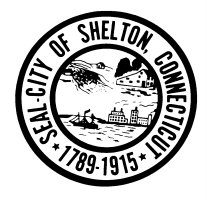 In accord with the Governor’s Executive Orders for COVID-19, this meeting will be entirely virtual, held via video teleconference on the Zoom platform.  The meeting will be streamed live for viewing on the Conservation Commission’s YouTube channel.https://www.youtube.com/channel/UCdNSokFtzuiCjBd7QeASEXwAll relevant materials are available via links embedded within this agenda.  Those wishing to speak live during the public portion via Zoom should take note of access information below.  Please contact the Chairman to indicate you wish to speak, so that you can be let into the Zoom meeting from the Waiting Room.  Those wishing to provide written comment should do so 24hrs beforehand.Topic: Shelton Conservation Commission Sept1 Monthly MeetingTime: Sep 1, 2021 07:00 PM Eastern Time (US and Canada)https://us06web.zoom.us/j/86197419955?pwd=Um03UTdJMzZ6Mk5HUFNPSGlRZVRvUT09Meeting ID: 861 9741 9955Passcode: 946545This is a “Regular” meeting, scheduled with the City Clerk at start of the calendar year.7:00PM / Call to Order / Pledge of Allegiance / Public PortionApproval of Minutes from August 4, 2021Submitted to City Clerk on Aug 6.  Not yet posted on City Website.Available via Google Group capture of emails: https://groups.google.com/g/sheltoncc/c/w4YPjnYyG5E/m/kf15K3NDAQAJNatural Resource Manager – General ReportTrails Committee Report, Barn Status – Bill DyerShelton Canal Locks project with SEDC, General Status – Ed McCreeryReview / Update PZC or IWC Applications for Subdivisions and/or DevelopmentNo new subdivisions per email query with P&Z Dept Administrator.Concerns that came to light during 8-24 referral regarding 56 Wesley DriveComments by Members / Adjournment